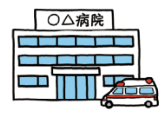 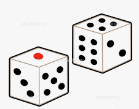 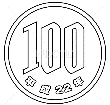 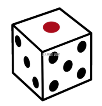 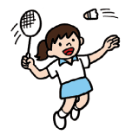 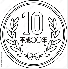 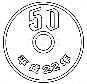 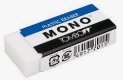 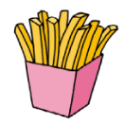 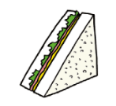 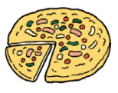 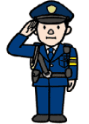 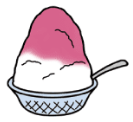 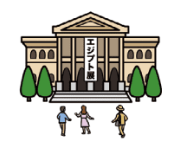 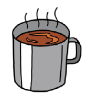 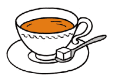 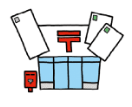 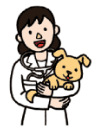 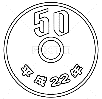 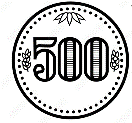 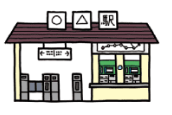 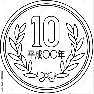 Leprechaun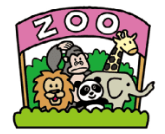 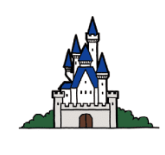 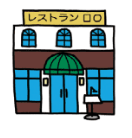 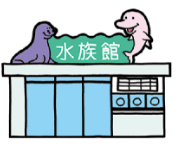 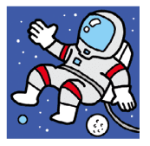 